Besluitenlijst college van 13 december 2021Leven en welzijn	35.	Organisatie van noodopvang basisschoolkinderen gedurende de periode 20 december 2021-24 december 2021 in het  kader van de COVID-pandemie en opgelegde maatregelen van de hogere overheid. Goedkeuring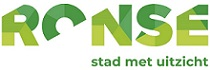 